ҚАЗАҚСТАН РЕСПУБЛИКАСЫ ПАРЛАМЕНТІ МӘЖІЛІСІЗАҢНАМА ЖӘНЕ СОТ-ҚҰҚЫҚТЫҚ РЕФОРМА КОМИТЕТІ 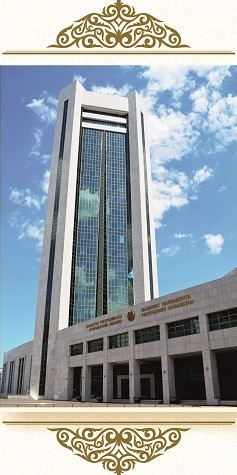  «КИБЕРҚЫЛМЫСҚА ҚАРСЫ КҮРЕСУДІҢ ӨЗЕКТІ МӘСЕЛЕЛЕРІ»ТУРАЛЫ КОМИТЕТТІҢ ТАҚЫРЫПТЫҚ ОТЫРЫСЫАСТАНА, 2024Қазақстан Республикасы Парламенті МәжілісіЗаңнама және сот-құқықтық реформа комитетінің «Киберқылмысқа қарсы күресудің өзекті мәселелері»Туралы Комитеттің тақырыптық отырысыныңБАҒДАРЛАМАСЫАстана қ.                                                                                              2024 жылғы 4 наурызПарламент Мәжілісі, каб. А-235                                                                           сағ. 11.00 10.30-11.00Отырысқа қатысушыларды тіркеу 11.00-11.05Отырыстың ашылуыЗаңнама және сот-құқықтық реформа комитетінің төрайымы – ИМАШЕВА Снежанна Валерьевна11.05-11.15 Баяндама Қазақстан Республикасы Ішкі істер министрінің орынбасары – РЫСБАЕВ Айдос Какашаұлы11.15-11.20Сөз сөйлеу Қазақстан Республикасы Парламенті Мәжілісінің депутаты  – ШАПАҚ  Үнзила11.20-12.10Тақырыптық пікірталас12.10-12.25Сұрақ – жауап12.25-12.30Қорытынды жасауОтырыстың жабылуы 